Name of Stakeholder:___________________________WESM Manual on Billing and Settlement ANNEX A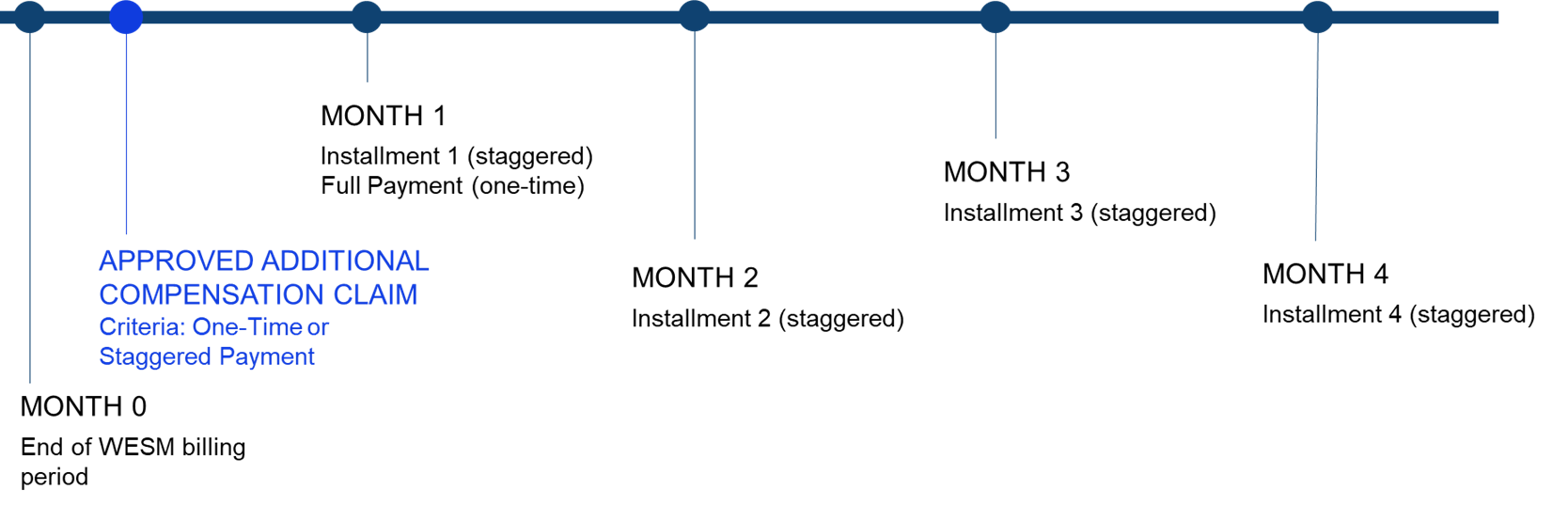 Figure 1 Collection for WESM Billing Period 0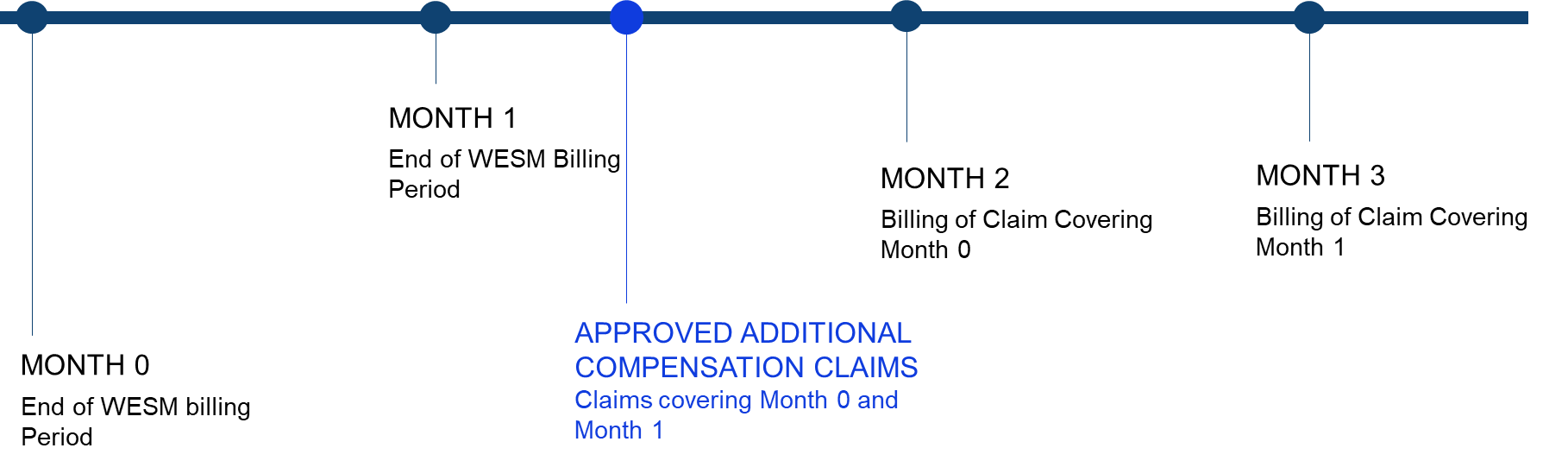 Figure 2 Multiple Approved Claims Covering More Than 1 Billing PeriodSectionSectionOriginal ProvisionOriginal ProvisionProposed AmendmentRationaleRationale Comment / Proposed Revision Comment / Proposed RevisionRationaleRationale10.110.1In accordance with Section 8.3.3 of the Price Determination Methodology Manual, Trading Participants may be entitled to additional compensation when the cost incurred in complying with the dispatch instruction are not sufficiently covered by the trading amounts, related to settlement intervals with dispatch intervals under any of the following conditions: a)	Market suspension or Market intervention; orb)	When the trading participant is designated as must run unit or constrain on generating unit.In accordance with Section 8.3.3 of the Price Determination Methodology Manual, Trading Participants may be entitled to additional compensation when the cost incurred in complying with the dispatch instruction are not sufficiently covered by the trading amounts, related to settlement intervals with dispatch intervals under any of the following conditions: a)	Market suspension or Market intervention; orb)	When the trading participant is designated as must run unit or constrain on generating unit.10.1.1 In accordance with Section 8.3.3 of the Price Determination Methodology Manual, Trading Participants may be entitled to additional compensation when the cost incurred in complying with the dispatch instruction are not sufficiently covered by the trading amounts, related to settlement intervals with dispatch intervals under any of the following conditions: Market suspension or Market Intervention; orWhen the Trading Participant has a generating unit that is designated as must run unit or constrain-on generating unit as shown in the Dispatch Instruction Report submitted by the System Operator to the Market Operator in accordance with the WESM Rules or relevant market manual; orWhen the Trading Participant has a generating unit that was scheduled and dispatched as a constrained-on generator in dispatch intervals when price substitution methodology due to congestion was applied; orA Trading Participant has a generating unit that was scheduled and dispatched in dispatch intervals when price mitigation measure imposed by the ERC or other competent government agency was applied may also be entitled to additional compensation in accordance with and subject to the conditions set out in the issuance of the ERC or the competent government agency that imposed the price mitigation measure. In case of conflict between the provisions of this Market Manual and said issuances in respect to payment of compensation to affected Trading Participants, the latter issuances shall prevail.To include all conditions allowing for additional compensation provided under Section 4.4 of ERC Decision on Case No. 2017-042RC (“ERC Decision”)To include all conditions allowing for additional compensation provided under Section 4.4 of ERC Decision on Case No. 2017-042RC (“ERC Decision”)(New)(New)(New)10.1.2 In the event that two (2) or more of the conditions occur in the same dispatch interval and a Trading Participant is entitled to additional compensation due to more than one condition, the Trading Participant and the Market Operator shall adhere with the procedures and timelines of the condition with the highest priority based on the following hierarchy:Claim category in Section 10.1.1(a)Claim category in Section 10.1.1(d)Claim category in Section 10.1.1(c)Claim category in Section 10.1.1(b)10.1.2 In the event that two (2) or more of the conditions occur in the same dispatch interval and a Trading Participant is entitled to additional compensation due to more than one condition, the Trading Participant and the Market Operator shall adhere with the procedures and timelines of the condition with the highest priority based on the following hierarchy:Claim category in Section 10.1.1(a)Claim category in Section 10.1.1(d)Claim category in Section 10.1.1(c)Claim category in Section 10.1.1(b)10.1.2 In the event that two (2) or more of the conditions occur in the same dispatch interval and a Trading Participant is entitled to additional compensation due to more than one condition, the Trading Participant and the Market Operator shall adhere with the procedures and timelines of the condition with the highest priority based on the following hierarchy:Claim category in Section 10.1.1(a)Claim category in Section 10.1.1(d)Claim category in Section 10.1.1(c)Claim category in Section 10.1.1(b)Include a hierarchy in cases when two or more conditions are present. The proposed hierarchy is consistent with the order applied when determining the final energy dispatch price for a dispatch interval provided under Section 4.12 of the Price Determination Methodology ManualInclude a hierarchy in cases when two or more conditions are present. The proposed hierarchy is consistent with the order applied when determining the final energy dispatch price for a dispatch interval provided under Section 4.12 of the Price Determination Methodology Manual10.2.1Trading Participants shall submit the written claim for additional compensation within the allowable timeframe, as follows: Market suspension or market intervention – fourteen (14) days after the resumption of the market; and Must-run unit or constrain-on generating unit – within one (1) year after the trading participant was designated as MRU or constrain-on generating unit. Any claims not filed within such period shall be deemed waived.Trading Participants shall submit the written claim for additional compensation within the allowable timeframe, as follows: Market suspension or market intervention – fourteen (14) days after the resumption of the market; and Must-run unit or constrain-on generating unit – within one (1) year after the trading participant was designated as MRU or constrain-on generating unit. Any claims not filed within such period shall be deemed waived.Trading Participants shall submit the written claim for additional compensation within the allowable timeframe and basis of computation, as follows: a) Market suspension or market intervention – not later than fourteen (14) working days after the and issuance of the WESM final statement bill and settlement data.b) Must-run unit or constrain-on generating unit – within one (1) year after from the time the affected Trading Participant was designated complied with dispatch instructions as MRU or constrain-on generating unit;c) Constrained-on generators in dispatch intervals when the price substitution methodology due to congestion was applied –  not later than fourteen (14) working days after the issuance of the WESM final statement bill and settlement data.d) Qualified Trading Participants in dispatch intervals when price mitigation measure was applied – not later than fourteen (14) working days after the issuance of the WESM final statement bill and settlement data.Any claims not filed within such period shall be deemed waived.Trading Participants shall submit the written claim for additional compensation within the allowable timeframe and basis of computation, as follows: a) Market suspension or market intervention – not later than fourteen (14) working days after the and issuance of the WESM final statement bill and settlement data.b) Must-run unit or constrain-on generating unit – within one (1) year after from the time the affected Trading Participant was designated complied with dispatch instructions as MRU or constrain-on generating unit;c) Constrained-on generators in dispatch intervals when the price substitution methodology due to congestion was applied –  not later than fourteen (14) working days after the issuance of the WESM final statement bill and settlement data.d) Qualified Trading Participants in dispatch intervals when price mitigation measure was applied – not later than fourteen (14) working days after the issuance of the WESM final statement bill and settlement data.Any claims not filed within such period shall be deemed waived.Trading Participants shall submit the written claim for additional compensation within the allowable timeframe and basis of computation, as follows: a) Market suspension or market intervention – not later than fourteen (14) working days after the and issuance of the WESM final statement bill and settlement data.b) Must-run unit or constrain-on generating unit – within one (1) year after from the time the affected Trading Participant was designated complied with dispatch instructions as MRU or constrain-on generating unit;c) Constrained-on generators in dispatch intervals when the price substitution methodology due to congestion was applied –  not later than fourteen (14) working days after the issuance of the WESM final statement bill and settlement data.d) Qualified Trading Participants in dispatch intervals when price mitigation measure was applied – not later than fourteen (14) working days after the issuance of the WESM final statement bill and settlement data.Any claims not filed within such period shall be deemed waived.To provide clear timelines in facilitating the process for claiming additional compensation.Note that the proposed timelines for claiming additional compensation arising from the following market conditions deviate from the timelines prescribed in the ERC Decision:(1) market suspension or market intervention (item a), (2) designation as constrain-on generator when price substitution methodology was applied (item c), and (3) when price mitigation measure was applied (item d). These proposed timelines are based on practical purposes since Market Participants use the final settlement bill and data as primary reference for claiming additional compensation. To provide clear timelines in facilitating the process for claiming additional compensation.Note that the proposed timelines for claiming additional compensation arising from the following market conditions deviate from the timelines prescribed in the ERC Decision:(1) market suspension or market intervention (item a), (2) designation as constrain-on generator when price substitution methodology was applied (item c), and (3) when price mitigation measure was applied (item d). These proposed timelines are based on practical purposes since Market Participants use the final settlement bill and data as primary reference for claiming additional compensation. 10.2.2Trading Participants shall submit sufficient proof regarding the costs incurred, which are limited to fuel cost and variable operating and maintenance costs, which may include start-up and shut down cost. Below is the non-exhaustive list of requirement documents in filing claims for additional compensation:Certified correct Fuel Consumption and Inventory Report;Purchase Invoices, Official Receipts and other supporting documents; andERC-approved rate or List of Variable Operation and Maintenance Costs supported by photocopies of invoices/receipts.Trading Participants shall submit sufficient proof regarding the costs incurred, which are limited to fuel cost and variable operating and maintenance costs, which may include start-up and shut down cost. Below is the non-exhaustive list of requirement documents in filing claims for additional compensation:Certified correct Fuel Consumption and Inventory Report;Purchase Invoices, Official Receipts and other supporting documents; andERC-approved rate or List of Variable Operation and Maintenance Costs supported by photocopies of invoices/receipts.Within a maximum period of sixty (60) business days from the Market Operator’s receipt of the written claim, Trading Participants shall submit the complete documentation that provides sufficient proof regarding the costs incurred, which are limited to fuel cost and variable operating and maintenance costs, which may include start-up and shut down cost. Below is the non-exhaustive list of requirement documents in filing claims for additional compensation:Market suspension, market intervention, must-run unit or constrain-on generating unit –Certified correct Fuel Consumption and Inventory Report;Purchase Invoices, Official Receipts and other supporting documents; andERC-approved rate or List of Variable Operation and Maintenance Costs supported by photocopies of invoices/receipts.Constrained-on generators in dispatch intervals when the price substitution methodology due to congestion was applied or qualified Trading Participants in dispatch intervals when price mitigation measure was applied, unless a different set of requirements is set out in the relevant issuance of the ERC or competent agency imposing the price mitigation measure, – Actual fuel consumption and inventory report, duly certified by the Vice President of Finance of the power plant applying for additional compensation;Purchase Invoices, Official Receipts and other supporting documents; andList of Variable Operation and Maintenance Costs supported by photocopies of invoices/receipts.The Trading Participant shall also ensure that any data or document required from the System Operator or other WESM Service Providers, as may be applicable, shall be submitted to the Market Operator within the same sixty-business day period. The Market Operator may allow submission of electronic or scanned copy of documents, provided that physical copy of the required documents shall also be submitted. Final validation shall be done only after receipt of the physical copy of the documents within the same sixty-business day period.Any data or document submitted after the prescribed period shall not be used by the Market Operator as basis for additional compensation.Within a maximum period of sixty (60) business days from the Market Operator’s receipt of the written claim, Trading Participants shall submit the complete documentation that provides sufficient proof regarding the costs incurred, which are limited to fuel cost and variable operating and maintenance costs, which may include start-up and shut down cost. Below is the non-exhaustive list of requirement documents in filing claims for additional compensation:Market suspension, market intervention, must-run unit or constrain-on generating unit –Certified correct Fuel Consumption and Inventory Report;Purchase Invoices, Official Receipts and other supporting documents; andERC-approved rate or List of Variable Operation and Maintenance Costs supported by photocopies of invoices/receipts.Constrained-on generators in dispatch intervals when the price substitution methodology due to congestion was applied or qualified Trading Participants in dispatch intervals when price mitigation measure was applied, unless a different set of requirements is set out in the relevant issuance of the ERC or competent agency imposing the price mitigation measure, – Actual fuel consumption and inventory report, duly certified by the Vice President of Finance of the power plant applying for additional compensation;Purchase Invoices, Official Receipts and other supporting documents; andList of Variable Operation and Maintenance Costs supported by photocopies of invoices/receipts.The Trading Participant shall also ensure that any data or document required from the System Operator or other WESM Service Providers, as may be applicable, shall be submitted to the Market Operator within the same sixty-business day period. The Market Operator may allow submission of electronic or scanned copy of documents, provided that physical copy of the required documents shall also be submitted. Final validation shall be done only after receipt of the physical copy of the documents within the same sixty-business day period.Any data or document submitted after the prescribed period shall not be used by the Market Operator as basis for additional compensation.Within a maximum period of sixty (60) business days from the Market Operator’s receipt of the written claim, Trading Participants shall submit the complete documentation that provides sufficient proof regarding the costs incurred, which are limited to fuel cost and variable operating and maintenance costs, which may include start-up and shut down cost. Below is the non-exhaustive list of requirement documents in filing claims for additional compensation:Market suspension, market intervention, must-run unit or constrain-on generating unit –Certified correct Fuel Consumption and Inventory Report;Purchase Invoices, Official Receipts and other supporting documents; andERC-approved rate or List of Variable Operation and Maintenance Costs supported by photocopies of invoices/receipts.Constrained-on generators in dispatch intervals when the price substitution methodology due to congestion was applied or qualified Trading Participants in dispatch intervals when price mitigation measure was applied, unless a different set of requirements is set out in the relevant issuance of the ERC or competent agency imposing the price mitigation measure, – Actual fuel consumption and inventory report, duly certified by the Vice President of Finance of the power plant applying for additional compensation;Purchase Invoices, Official Receipts and other supporting documents; andList of Variable Operation and Maintenance Costs supported by photocopies of invoices/receipts.The Trading Participant shall also ensure that any data or document required from the System Operator or other WESM Service Providers, as may be applicable, shall be submitted to the Market Operator within the same sixty-business day period. The Market Operator may allow submission of electronic or scanned copy of documents, provided that physical copy of the required documents shall also be submitted. Final validation shall be done only after receipt of the physical copy of the documents within the same sixty-business day period.Any data or document submitted after the prescribed period shall not be used by the Market Operator as basis for additional compensation.Harmonize with the timeline for submitting supporting documents under ERC Decision Sections 4.4.2.1.2, 4.4.2.2.2, 4.4.2.3.2, 4.4.2.4.2, and 4.4.2.5.2.Harmonize with the list of supporting documents under ERC Decision Sections 4.4.3.1, 4.4.3.2, .4.4.3.3, 4.4.3.4, and 4.4.3.5.Also propose to identify the responsibilities of parties on the provision of data and clarify impact of submission of supporting documents beyond the sixty-day timeline.Harmonize with the timeline for submitting supporting documents under ERC Decision Sections 4.4.2.1.2, 4.4.2.2.2, 4.4.2.3.2, 4.4.2.4.2, and 4.4.2.5.2.Harmonize with the list of supporting documents under ERC Decision Sections 4.4.3.1, 4.4.3.2, .4.4.3.3, 4.4.3.4, and 4.4.3.5.Also propose to identify the responsibilities of parties on the provision of data and clarify impact of submission of supporting documents beyond the sixty-day timeline.10.2.3The Market Operator shall determine validity of the costs incurred based on the aforementioned supporting documents.The Market Operator shall determine validity of the costs incurred based on the aforementioned supporting documents.The Market Operator shall determine validity of the claim and the costs incurred based on the aforementioned supporting documents.The Market Operator shall determine validity of the claim and the costs incurred based on the aforementioned supporting documents.The Market Operator shall determine validity of the claim and the costs incurred based on the aforementioned supporting documents.Clarify that the MO will only validate if additional compensation is warranted based on the costs indicated in the supporting documents submitted by the generator but will not validate the cost items submittedClarify that the MO will only validate if additional compensation is warranted based on the costs indicated in the supporting documents submitted by the generator but will not validate the cost items submitted10.2.4The Market Operator shall inform the requesting Trading Participant of the approval or disapproval of the claim within fourteen (14) working days from receipt of the complete documents from the Trading Participant. Any claim not decided within fourteen (14) working days shall be deemed approved and shall be allocated and billed immediately in the succeeding billing period.The Market Operator shall inform the requesting Trading Participant of the approval or disapproval of the claim within fourteen (14) working days from receipt of the complete documents from the Trading Participant. Any claim not decided within fourteen (14) working days shall be deemed approved and shall be allocated and billed immediately in the succeeding billing period.The Market Operator shall inform the requesting Trading Participant of the approval or disapproval of the claim within the following periods reckoned fourteen (14) working days from receipt of the complete documents from the Trading Participant:For claims under the claim category in Section 10.1.1 (a), (b), and (c) -  within fourteen (14) working days; For claims under the claim category in Section 10.1.1 (d) - within thirty (30) business days, unless a different period is set out in the relevant issuance of the ERC or competent agency imposing the price mitigation measure.Any claim not decided within fourteen (14) working days shall be deemed If the claim or part of the clam is approved and, the approved portion of the claim shall be allocated and billed immediately in the succeeding billing period in accordance with Sections 10.4.3 and 10.4.4. If the claim or part of the clam is disapproved, the Trading Participant may seek due recourse in accordance with pertinent WESM Rules and Market Manuals.The Market Operator shall inform the requesting Trading Participant of the approval or disapproval of the claim within the following periods reckoned fourteen (14) working days from receipt of the complete documents from the Trading Participant:For claims under the claim category in Section 10.1.1 (a), (b), and (c) -  within fourteen (14) working days; For claims under the claim category in Section 10.1.1 (d) - within thirty (30) business days, unless a different period is set out in the relevant issuance of the ERC or competent agency imposing the price mitigation measure.Any claim not decided within fourteen (14) working days shall be deemed If the claim or part of the clam is approved and, the approved portion of the claim shall be allocated and billed immediately in the succeeding billing period in accordance with Sections 10.4.3 and 10.4.4. If the claim or part of the clam is disapproved, the Trading Participant may seek due recourse in accordance with pertinent WESM Rules and Market Manuals.The Market Operator shall inform the requesting Trading Participant of the approval or disapproval of the claim within the following periods reckoned fourteen (14) working days from receipt of the complete documents from the Trading Participant:For claims under the claim category in Section 10.1.1 (a), (b), and (c) -  within fourteen (14) working days; For claims under the claim category in Section 10.1.1 (d) - within thirty (30) business days, unless a different period is set out in the relevant issuance of the ERC or competent agency imposing the price mitigation measure.Any claim not decided within fourteen (14) working days shall be deemed If the claim or part of the clam is approved and, the approved portion of the claim shall be allocated and billed immediately in the succeeding billing period in accordance with Sections 10.4.3 and 10.4.4. If the claim or part of the clam is disapproved, the Trading Participant may seek due recourse in accordance with pertinent WESM Rules and Market Manuals.To harmonize the timelines for the Market Operator’s approval or disapproval of the claim with ERC Decision Sections 4.4.4.1.1, 4.4.4.2, 4.4.4.3.1, 4.4.4.4.1, and 4.4.4.5.1.To remove the option of automatic approval (or disapproval) of a claim not processed by the Market Operator within the prescribed timeline to prevent possible adverse effect of said option to either the Generators (if automatic disapproval) and Customers (if automatic approval).To provide that Trading Participants may seek recourse under the ambit of the WESM if their claim for additional compensation is disapproved. To harmonize the timelines for the Market Operator’s approval or disapproval of the claim with ERC Decision Sections 4.4.4.1.1, 4.4.4.2, 4.4.4.3.1, 4.4.4.4.1, and 4.4.4.5.1.To remove the option of automatic approval (or disapproval) of a claim not processed by the Market Operator within the prescribed timeline to prevent possible adverse effect of said option to either the Generators (if automatic disapproval) and Customers (if automatic approval).To provide that Trading Participants may seek recourse under the ambit of the WESM if their claim for additional compensation is disapproved. (New)(New)(New)10.3 QUANTITY ELIGIBLE FOR ADDITIONAL COMPENSATION10.3 QUANTITY ELIGIBLE FOR ADDITIONAL COMPENSATION10.3 QUANTITY ELIGIBLE FOR ADDITIONAL COMPENSATIONProposed new section to describe the procedures in determining the quantities eligible for additional compensationProposed new section to describe the procedures in determining the quantities eligible for additional compensation(New)(New)(New)10.3.1 For claims due to designation as must run units, the Market Operator shall determine the must-run unit quantity or volume that shall be eligible for additional compensation in accordance with the relevant provision under Section 8.3 of the Price Determination Methodology Manual and Section 17 of the Dispatch Protocol Manual.10.3.1 For claims due to designation as must run units, the Market Operator shall determine the must-run unit quantity or volume that shall be eligible for additional compensation in accordance with the relevant provision under Section 8.3 of the Price Determination Methodology Manual and Section 17 of the Dispatch Protocol Manual.10.3.1 For claims due to designation as must run units, the Market Operator shall determine the must-run unit quantity or volume that shall be eligible for additional compensation in accordance with the relevant provision under Section 8.3 of the Price Determination Methodology Manual and Section 17 of the Dispatch Protocol Manual.Provide reference to the PDM for the calculation of additional compensation quantity of must run unitsProvide reference to the PDM for the calculation of additional compensation quantity of must run units(New)(New)(New)10.3.2 For claims due to market suspension, market intervention, designation as constrain-on units, implementation of price substitution methodology, or imposition of price mitigation measures unless a different formula is set out in the relevant issuance of the ERC or competent agency imposing the price mitigation measure, the Market Operator shall determine the volume that shall be eligible for additional compensation in accordance with the following formula:If the actual generation of the generating unit, GESQg,i, is less than or equal to its scheduled generation plus the allowable deviation, SGg,i + Max[1,(1.5%×SGg,i)],If the actual generation of the generating unit is more than its scheduled generation plus the allowable deviation,Where:ACQg,i	refers to the additional compensation quantity of generating unit g for dispatch interval iGESQg,I	refers to the gross energy settlement quantity of generating unit g for dispatch interval iBCQg,b,i	refers to the bilateral contract quantity of generating unit g to buying trading participant b for dispatch interval iB	set of all buying trading participants that generating unit g has a contract withASIEg,i	refers to the ancillary services incidental energy of generating unit g for dispatch interval iSGg,i	refers to the scheduled generation of generating unit g for dispatch interval i calculated in accordance with Section 10.3.310.3.2 For claims due to market suspension, market intervention, designation as constrain-on units, implementation of price substitution methodology, or imposition of price mitigation measures unless a different formula is set out in the relevant issuance of the ERC or competent agency imposing the price mitigation measure, the Market Operator shall determine the volume that shall be eligible for additional compensation in accordance with the following formula:If the actual generation of the generating unit, GESQg,i, is less than or equal to its scheduled generation plus the allowable deviation, SGg,i + Max[1,(1.5%×SGg,i)],If the actual generation of the generating unit is more than its scheduled generation plus the allowable deviation,Where:ACQg,i	refers to the additional compensation quantity of generating unit g for dispatch interval iGESQg,I	refers to the gross energy settlement quantity of generating unit g for dispatch interval iBCQg,b,i	refers to the bilateral contract quantity of generating unit g to buying trading participant b for dispatch interval iB	set of all buying trading participants that generating unit g has a contract withASIEg,i	refers to the ancillary services incidental energy of generating unit g for dispatch interval iSGg,i	refers to the scheduled generation of generating unit g for dispatch interval i calculated in accordance with Section 10.3.310.3.2 For claims due to market suspension, market intervention, designation as constrain-on units, implementation of price substitution methodology, or imposition of price mitigation measures unless a different formula is set out in the relevant issuance of the ERC or competent agency imposing the price mitigation measure, the Market Operator shall determine the volume that shall be eligible for additional compensation in accordance with the following formula:If the actual generation of the generating unit, GESQg,i, is less than or equal to its scheduled generation plus the allowable deviation, SGg,i + Max[1,(1.5%×SGg,i)],If the actual generation of the generating unit is more than its scheduled generation plus the allowable deviation,Where:ACQg,i	refers to the additional compensation quantity of generating unit g for dispatch interval iGESQg,I	refers to the gross energy settlement quantity of generating unit g for dispatch interval iBCQg,b,i	refers to the bilateral contract quantity of generating unit g to buying trading participant b for dispatch interval iB	set of all buying trading participants that generating unit g has a contract withASIEg,i	refers to the ancillary services incidental energy of generating unit g for dispatch interval iSGg,i	refers to the scheduled generation of generating unit g for dispatch interval i calculated in accordance with Section 10.3.3It is proposed that the calculation of additional compensation quantity for the rest of the conditions be harmonized with ERC Decision Section 4.4.1.2 for consistency.It is proposed that the calculation of additional compensation quantity for the rest of the conditions be harmonized with ERC Decision Section 4.4.1.2 for consistency.(New)(New)(New)10.3.3 The scheduled generation of a generating unit that filed a claim for additional compensation shall be calculated using the following formulas:If due to declaration of market suspension or market intervention,If due to designation as constrain-on unit,If due to scheduling and dispatch as a constrained-on unit during price substitution methodology,If due to imposition of a price mitigation measure, unless a different formula is set out in the relevant issuance of the ERC or competent agency imposing the price mitigation measure,Where:SGg,i	refers to the scheduled generation of generating unit g for dispatch interval iDTg,i	refers to the most recent dispatch target either based on the dispatch schedule from the Market Operator or a dispatch instruction from the System Operator received by generating unit g for dispatch interval iDTg,i-1	refers to the most recent dispatch target either based on the dispatch schedule from the Market Operator or a dispatch instruction from the System Operator received by generating unit g for the immediately preceding dispatch interval of dispatch interval iILg,i	refers to the initial loading of generating unit g as determined by the Market Management System for dispatch interval iDIg,i	refers to the most recent dispatch instruction from the System Operator received by generating unit g for dispatch interval i10.3.3 The scheduled generation of a generating unit that filed a claim for additional compensation shall be calculated using the following formulas:If due to declaration of market suspension or market intervention,If due to designation as constrain-on unit,If due to scheduling and dispatch as a constrained-on unit during price substitution methodology,If due to imposition of a price mitigation measure, unless a different formula is set out in the relevant issuance of the ERC or competent agency imposing the price mitigation measure,Where:SGg,i	refers to the scheduled generation of generating unit g for dispatch interval iDTg,i	refers to the most recent dispatch target either based on the dispatch schedule from the Market Operator or a dispatch instruction from the System Operator received by generating unit g for dispatch interval iDTg,i-1	refers to the most recent dispatch target either based on the dispatch schedule from the Market Operator or a dispatch instruction from the System Operator received by generating unit g for the immediately preceding dispatch interval of dispatch interval iILg,i	refers to the initial loading of generating unit g as determined by the Market Management System for dispatch interval iDIg,i	refers to the most recent dispatch instruction from the System Operator received by generating unit g for dispatch interval i10.3.3 The scheduled generation of a generating unit that filed a claim for additional compensation shall be calculated using the following formulas:If due to declaration of market suspension or market intervention,If due to designation as constrain-on unit,If due to scheduling and dispatch as a constrained-on unit during price substitution methodology,If due to imposition of a price mitigation measure, unless a different formula is set out in the relevant issuance of the ERC or competent agency imposing the price mitigation measure,Where:SGg,i	refers to the scheduled generation of generating unit g for dispatch interval iDTg,i	refers to the most recent dispatch target either based on the dispatch schedule from the Market Operator or a dispatch instruction from the System Operator received by generating unit g for dispatch interval iDTg,i-1	refers to the most recent dispatch target either based on the dispatch schedule from the Market Operator or a dispatch instruction from the System Operator received by generating unit g for the immediately preceding dispatch interval of dispatch interval iILg,i	refers to the initial loading of generating unit g as determined by the Market Management System for dispatch interval iDIg,i	refers to the most recent dispatch instruction from the System Operator received by generating unit g for dispatch interval iInclude the proposed formula for determining the scheduled generation of a generating unit for each additional compensation condition. In general, the formulas calculate the equivalent energy resulting from the linear compliance of the generating unit to its dispatch target.Include the proposed formula for determining the scheduled generation of a generating unit for each additional compensation condition. In general, the formulas calculate the equivalent energy resulting from the linear compliance of the generating unit to its dispatch target.(New)(New)(New)10.3.4 In the event that the scheduling point of the generating unit is not at the same location as its market trading node, the Market Operator shall adjust the scheduled generation calculated under Section 10.3.3 such that the volume shall correspond to the scheduled output of the generation unit at its market trading node. The Market Operator shall adjust the scheduled generation in accordance with the following formula:Where:SGn,g,i	refers to the scheduled generation of generating unit g at its market trading node n for dispatch interval iSGsp,g,i	refers to the scheduled generation of generating unit g at its scheduling point sp for dispatch interval iSQn,g,i	refers to the snapshot quantity at market trading node n for dispatch interval iSQn,g,i	refers to the snapshot quantity at scheduling point sp for dispatch interval iNg	refers to the set of market trading nodes of the generating units within the generating system of which generating unit g is a memberSPg	refers to the set of scheduling points of the generating units within the generating system of which generating unit g is a member10.3.4 In the event that the scheduling point of the generating unit is not at the same location as its market trading node, the Market Operator shall adjust the scheduled generation calculated under Section 10.3.3 such that the volume shall correspond to the scheduled output of the generation unit at its market trading node. The Market Operator shall adjust the scheduled generation in accordance with the following formula:Where:SGn,g,i	refers to the scheduled generation of generating unit g at its market trading node n for dispatch interval iSGsp,g,i	refers to the scheduled generation of generating unit g at its scheduling point sp for dispatch interval iSQn,g,i	refers to the snapshot quantity at market trading node n for dispatch interval iSQn,g,i	refers to the snapshot quantity at scheduling point sp for dispatch interval iNg	refers to the set of market trading nodes of the generating units within the generating system of which generating unit g is a memberSPg	refers to the set of scheduling points of the generating units within the generating system of which generating unit g is a member10.3.4 In the event that the scheduling point of the generating unit is not at the same location as its market trading node, the Market Operator shall adjust the scheduled generation calculated under Section 10.3.3 such that the volume shall correspond to the scheduled output of the generation unit at its market trading node. The Market Operator shall adjust the scheduled generation in accordance with the following formula:Where:SGn,g,i	refers to the scheduled generation of generating unit g at its market trading node n for dispatch interval iSGsp,g,i	refers to the scheduled generation of generating unit g at its scheduling point sp for dispatch interval iSQn,g,i	refers to the snapshot quantity at market trading node n for dispatch interval iSQn,g,i	refers to the snapshot quantity at scheduling point sp for dispatch interval iNg	refers to the set of market trading nodes of the generating units within the generating system of which generating unit g is a memberSPg	refers to the set of scheduling points of the generating units within the generating system of which generating unit g is a memberPropose to include procedure for adjusting scheduled generation to the market trading node if the scheduling point is at a different location. This is to have a proper comparison between the actual generation and scheduled generation in the determination of the additional compensation quantity of the claimants.Propose to include procedure for adjusting scheduled generation to the market trading node if the scheduling point is at a different location. This is to have a proper comparison between the actual generation and scheduled generation in the determination of the additional compensation quantity of the claimants.(New)(New)(New)10.4 BILLING AND SETTLEMENT OF ADDITIONAL COMPENSATION10.4 BILLING AND SETTLEMENT OF ADDITIONAL COMPENSATION10.4 BILLING AND SETTLEMENT OF ADDITIONAL COMPENSATIONProposed new section to include billing and settlement procedures under the ERC DecisionProposed new section to include billing and settlement procedures under the ERC Decision(New)(New)(New)10.4.1 The Market Operator shall determine the share in the additional compensation amount of each Trading Participant in accordance with the provisions under Section 8.3 of the Price Determination Methodology Manual.10.4.1 The Market Operator shall determine the share in the additional compensation amount of each Trading Participant in accordance with the provisions under Section 8.3 of the Price Determination Methodology Manual.10.4.1 The Market Operator shall determine the share in the additional compensation amount of each Trading Participant in accordance with the provisions under Section 8.3 of the Price Determination Methodology Manual.Provide reference to the allocation of the additional compensation amount from the PDMProvide reference to the allocation of the additional compensation amount from the PDM(New)(New)(New)10.4.2 The Market Operator shall calculate the possible rate impact to each WESM Customer of each approved claim in accordance with the following formula:Where:RIc,ac 	refers to the rate impact to customer c of additional compensation claim acACAc,ac	refers to the share in the additional compensation amount of customer c for additional compensation claim acGESQc,m	refers to the total gross energy settlement quantity of customer c for the billing period m when the additional compensation amount ac will first be recoveredThe customer rate impact shall be calculated for each claiming Trading Participant and shall cover its claim for each billing period and for each claim category.10.4.2 The Market Operator shall calculate the possible rate impact to each WESM Customer of each approved claim in accordance with the following formula:Where:RIc,ac 	refers to the rate impact to customer c of additional compensation claim acACAc,ac	refers to the share in the additional compensation amount of customer c for additional compensation claim acGESQc,m	refers to the total gross energy settlement quantity of customer c for the billing period m when the additional compensation amount ac will first be recoveredThe customer rate impact shall be calculated for each claiming Trading Participant and shall cover its claim for each billing period and for each claim category.10.4.2 The Market Operator shall calculate the possible rate impact to each WESM Customer of each approved claim in accordance with the following formula:Where:RIc,ac 	refers to the rate impact to customer c of additional compensation claim acACAc,ac	refers to the share in the additional compensation amount of customer c for additional compensation claim acGESQc,m	refers to the total gross energy settlement quantity of customer c for the billing period m when the additional compensation amount ac will first be recoveredThe customer rate impact shall be calculated for each claiming Trading Participant and shall cover its claim for each billing period and for each claim category.Include formula for calculating the rate impact to WESM customers which will be used as the criteria for determining whether the WESM customer will have one-time or staggered payment consistent with ERC Decision Section 4.4.5.2Include formula for calculating the rate impact to WESM customers which will be used as the criteria for determining whether the WESM customer will have one-time or staggered payment consistent with ERC Decision Section 4.4.5.2(New)(New)(New)10.4.3 The approved claim of each Trading Participant covering each billing period and for each claim category shall be billed on the billing period immediately following the approval of the claim and payments shall be collected as follows:If the calculated customer rate impact is less than or equal to PhP0.005/kWh – in one (1) payment on the scheduled due date of the billing period immediately following the approval of the claim; or If the calculated customer rate impact is more than PhP0.005/kWh – in four (4) equal installments over four (4) successive billing periods starting on the scheduled date of the billing period immediately following the approval of the claim.10.4.3 The approved claim of each Trading Participant covering each billing period and for each claim category shall be billed on the billing period immediately following the approval of the claim and payments shall be collected as follows:If the calculated customer rate impact is less than or equal to PhP0.005/kWh – in one (1) payment on the scheduled due date of the billing period immediately following the approval of the claim; or If the calculated customer rate impact is more than PhP0.005/kWh – in four (4) equal installments over four (4) successive billing periods starting on the scheduled date of the billing period immediately following the approval of the claim.10.4.3 The approved claim of each Trading Participant covering each billing period and for each claim category shall be billed on the billing period immediately following the approval of the claim and payments shall be collected as follows:If the calculated customer rate impact is less than or equal to PhP0.005/kWh – in one (1) payment on the scheduled due date of the billing period immediately following the approval of the claim; or If the calculated customer rate impact is more than PhP0.005/kWh – in four (4) equal installments over four (4) successive billing periods starting on the scheduled date of the billing period immediately following the approval of the claim.To include the procedure for charging in one-time or staggered payment as provided under ERC Decision Section 4.4.5.2To include the procedure for charging in one-time or staggered payment as provided under ERC Decision Section 4.4.5.2(New)(New)(New)10.4.4 The Market Operator shall collect payments for the approved claim within the following timeframe –For claims with rate impact equal or less than PhP0.005/kWh – on the due date of the billing period immediately following the approval of the claim; andFor claims with rate impact of higher than PhP0.005/kWh – installment payment shall be collected starting from the due date of the billing period immediately following the approval of the claim. It is provided, however, that if a Trading Participant has more than one (1) approved claim for each claim category (i.e., covering more than one (1) billing period), only one claim shall be billed in a billing period, starting with the earliest billing period.[Add diagrams - see diagrams below table]10.4.4 The Market Operator shall collect payments for the approved claim within the following timeframe –For claims with rate impact equal or less than PhP0.005/kWh – on the due date of the billing period immediately following the approval of the claim; andFor claims with rate impact of higher than PhP0.005/kWh – installment payment shall be collected starting from the due date of the billing period immediately following the approval of the claim. It is provided, however, that if a Trading Participant has more than one (1) approved claim for each claim category (i.e., covering more than one (1) billing period), only one claim shall be billed in a billing period, starting with the earliest billing period.[Add diagrams - see diagrams below table]10.4.4 The Market Operator shall collect payments for the approved claim within the following timeframe –For claims with rate impact equal or less than PhP0.005/kWh – on the due date of the billing period immediately following the approval of the claim; andFor claims with rate impact of higher than PhP0.005/kWh – installment payment shall be collected starting from the due date of the billing period immediately following the approval of the claim. It is provided, however, that if a Trading Participant has more than one (1) approved claim for each claim category (i.e., covering more than one (1) billing period), only one claim shall be billed in a billing period, starting with the earliest billing period.[Add diagrams - see diagrams below table]To clarify the procedure for collecting in one-time or staggered payment consistent with ERC Decision Section 4.4.5.3To clarify the procedure for collecting in one-time or staggered payment consistent with ERC Decision Section 4.4.5.3(New)(New)(New)10.4.5 The collected amounts from staggered payments shall be pro-rated to the Trading Participants which the payment is due.10.4.5 The collected amounts from staggered payments shall be pro-rated to the Trading Participants which the payment is due.10.4.5 The collected amounts from staggered payments shall be pro-rated to the Trading Participants which the payment is due.To include the procedure for paying claimants when staggered collection is applied as provided under ERC Decision Section 4.4.5.4To include the procedure for paying claimants when staggered collection is applied as provided under ERC Decision Section 4.4.5.4(New)(New)(New)10.4.6 The payment for additional compensation of customers that have switched to a different Direct WESM Member shall be billed to the current Direct WESM Member provided that the bill shall reflect the period of consumption and the corresponding Direct WESM Member during the period of the additional compensation event under claim.10.4.6 The payment for additional compensation of customers that have switched to a different Direct WESM Member shall be billed to the current Direct WESM Member provided that the bill shall reflect the period of consumption and the corresponding Direct WESM Member during the period of the additional compensation event under claim.10.4.6 The payment for additional compensation of customers that have switched to a different Direct WESM Member shall be billed to the current Direct WESM Member provided that the bill shall reflect the period of consumption and the corresponding Direct WESM Member during the period of the additional compensation event under claim.To harmonize the collection from Indirect WESM Members with ERC Decision Section 4.4.5.5To harmonize the collection from Indirect WESM Members with ERC Decision Section 4.4.5.5